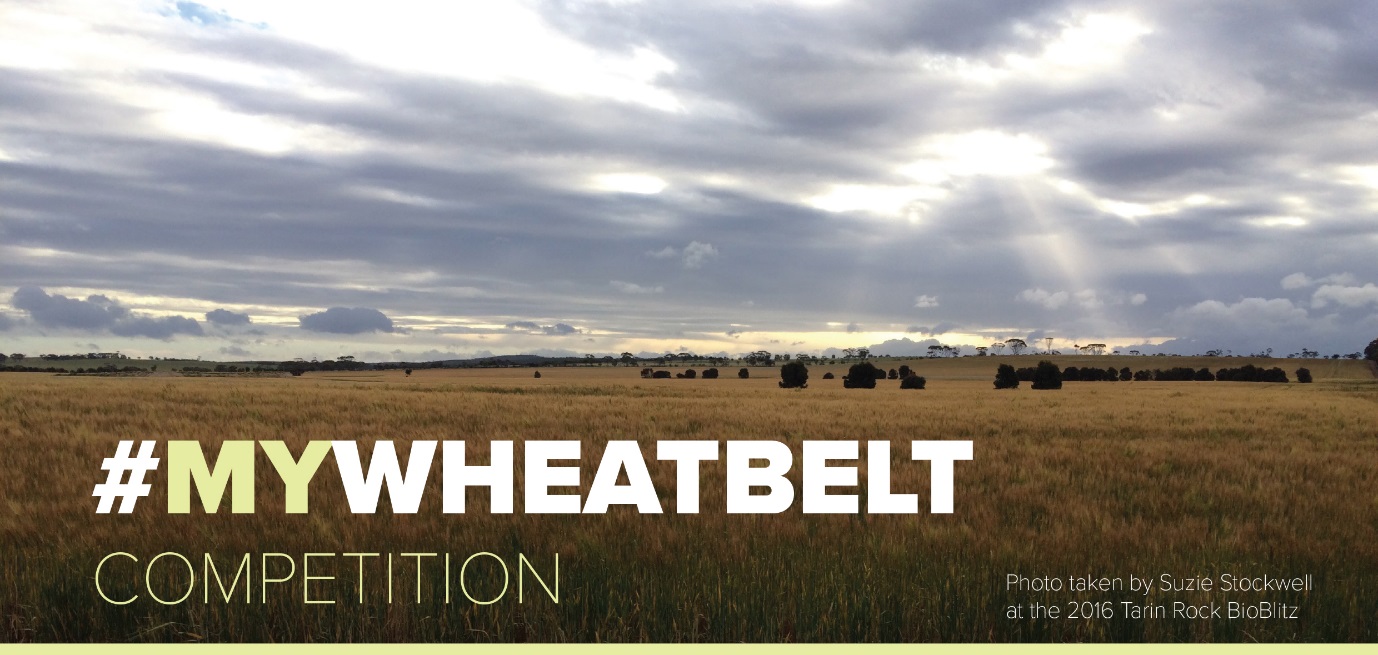 Parent/Guardian Permission to enter 
the #MYWHEATBELT CompetitionNAME (please print)AGEDATESIGNATUREPARENT/GUARDIAN NAME (please print) DATEPARENT/GUARDIAN SIGNATURE